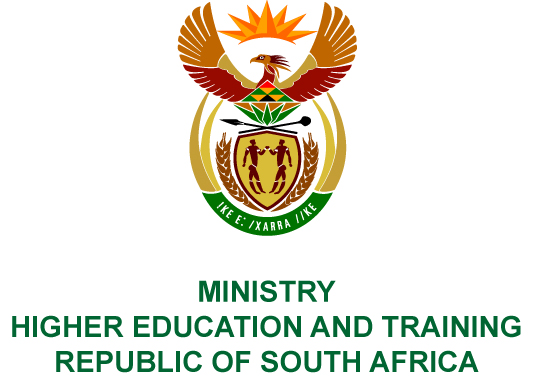 Private Bag X893, Pretoria, 0001, Tel (012) 312 5555, Fax (012) 323 5618Private Bag X9192, Cape Town, 8000, Tel (021) 469 5150, Fax: (021) 465 7956	Memorandum from the Parliamentary OfficeNATIONAL ASSEMBLY FOR WRITTEN REPLYQUESTION 180DATE OF PUBLICATION OF INTERNAL QUESTION PAPER: 08/02/2018(INTERNAL QUESTION PAPER NO 1 OF 2018)Dr S S Thembekwayo (EFF) to ask the Minister of Higher Education and Training:(1)	Whether the Chief Executive Officer (CEO) of the National Institute for Humanities and Social Sciences (NIHSS) has a credit card facility; if so, what has the credit card been used for in the (a) past two financial years and (b) since 1 April 2017 to date, including (i) the name of supplier, (ii) the date of use and amount spent and (iii) the link between use and the NIHSS business;(2)	Whether the CEO of the NIHSS used the credit card at (a) Grand Central Cafe, (b) Woolworths, and/or (c) Mike’s Kitchen in the specified period; if so, (i) what amount was spent in each transaction and (ii) how did each transaction relate to NIHSS business purposes?NW187EREPLY:The National Institute for Humanities and Social Sciences (NIHSS) has provided the following responses to the questions posed.A credit card facility was opened in the name of the NIHSS to be utilised by the Chief Executive Officer (CEO) for NIHSS business related expenses.For the past two financial years (2015-16 and 2016-17), the credit card was used for expenditure as detailed in Annexure A.In the 2017-18 financial year from 1 April 2017 to date, the credit card was used for expenditure as detailed in Annexure A.Refer to Annexures A and B for the names of suppliers;Refer to Annexures A and B for the dates used and amounts spent; andRefer to Annexures A and B indicating the reasons for each transaction.The CEO of the NIHSS utilised the credit card at the following venues:Grand Central Café.Woolworths.Mike’s Kitchen.An amount of R6 244 was spent at the Grand Central Café; various transactions were done at Woolworths and Mike’s kitchen as detailed in Annexures A and B. All transactions were related to business purposes as detailed in Annexures A and B.ANNEXURE A - NIHSS CREDIT CARD STATEMENT 12 JANUARY – 31 MARCH 2017 ANNEXURE B - NIHSS CREDIT CARD STATEMENT 1 APRIL 2017 - 26 SEPTEMBER 2017COMPILER DETAILSNAME AND SURNAME: MS PEARL WHITTLECONTACT: 012 312 5248RECOMMENDATION It is recommended that the Minister signs Parliamentary Question 180.MR GF QONDEDIRECTOR–GENERAL: HIGHER EDUCATION AND TRAINING DATE:PARLIAMENTARY QUESTION 180 IS APPROVED / NOT APPROVED / AMENDED.COMMENT/SPROF HB MKHIZE, MPMINISTER OF HIGHER EDUCATION AND TRAININGDATE:STATEMENT DATECOMPANY NAMEAMOUNTCOMMENTThursday, 12 January 2017Mikes Kitchen ParktownR330,00Awards Meeting with Tlaleng and ThaboMonday, 16 January 2017@Home Bedford 2R765,00Stationery (Wall hook copper & brass, Key holder framed wood natural)Monday, 16 January 2017Parktown Convenience CentreR761,25Staff engagement - NIHSS cateringWednesday, 18 January 2017SMS Portal, GreenacresR1 539,00Bulk SMS BundleFriday, 20 January 2017Mikes Kitchen ParktownR1 294,00NIHSS Business - CEO meetingFriday, 20 January 2017Parktown FoodsR1 320,00Staff meeting – cateringFriday, 20 January 2017Parktown Convenience CentreR873,33Staff meeting – cateringFriday, 20 January 2017Parktown Convenience CentreR320,40Staff meeting – cateringThursday, 26 January 2017TakealotR523,00Purchase of books - HSS awardsThursday, 26 January 2017WoolworthsR798,66Board Committee Meeting – cateringWednesday, 1 February 2017ATMR3 000,00Petty CashMonday, 6 February 2017TakealotR18 347,00Purchase of Books for the adjudication process of the 2016/17 HSS AwardsMonday, 6 February 2017UberR82,00Transport- Staff Monday, 6 February 2017UberR88,00Transport- Staff Monday, 6 February 2017UberR72,00Transport- Staff Wednesday, 8 February 2017TakealotR3 950,00Purchase of Books for the adjudication process of the 2016/17 HSS AwardsWednesday, 8 February 2017UberR175,00Musa Maphalakasi - working lateThursday, 9 February 2017Exclusive Books, Hyde ParkR2 215,00Purchase of booksThursday, 9 February 2017Exclusive Books, RosebankR591,00Purchase of booksFriday, 10 February 2017Grand Central Café, Melrose ArchR6 244,00Staff Engagement - Birthday functionFriday, 10 February 2017UberR154,00Transport- Staff Friday, 10 February 2017UberR135,00Transport- Staff Friday, 10 February 2017UberR282,00Transport- Staff Friday, 10 February 2017UberR634,02Transport- Staff Friday, 10 February 2017WITS University PressR3 072,00Purchase of BooksMonday, 13 February 2017Doppio ZeroR190,00NIHSS Business - CEO meetingTuesday, 14 February 2017Booksite AfrikaR1 311,75Purchase of BooksFriday, 17 February 2017ATMR3 000,00Petty CashTuesday, 21 February 2017UberR20,00NIHSS FunctionTuesday, 21 February 2017UberR90,00NIHSS FunctionWednesday, 22 February 2017UberR222,00NIHSS FunctionWednesday, 22 February 2017UberR25,00Uber charged R25 for late cancellationWednesday, 22 February 2017UberR25,00Uber charged R25 for late cancellationWednesday, 22 February 2017UberR219,00FunctionThursday, 23 February 2017Parktown Convenience CentreR487,87HSS Awards adjudication judging panel meeting – cateringThursday, 23 February 2017UberR23,00FunctionThursday, 23 February 2017Woolworths, KillarneyR650,95HSS Awards adjudication judging panel meeting – cateringThursday, 23 February 2017Parktown FoodsR749,40HSS Awards adjudication judging panel meeting - shortage of foodTuesday, 28 February 2017UberR1 829,56Transport – Staff Tuesday, 28 February 2017UberR176,00Transport – staff Tuesday, 28 February 2017UberR554,00Transport- Staff Wednesday, 1 March 2017UberR306,01NIHSS FunctionThursday, 2 March 2017UberR366,00NIHSS FunctionThursday, 2 March 2017UberR493,00NIHSS FunctionThursday, 2 March 2017UberR438,00NIHSS FunctionFriday, 3 March 2017UberR316,00NIHSS FunctionSunday, 5 March 2017UberR1 038,02NIHSS FunctionSunday, 5 March 2017UberR370,00NIHSS FunctionMonday, 6 March 2017UberR207,00NIHSS FunctionMonday, 6 March 2017UberR521,00NIHSS FunctionMonday, 6 March 2017UberR26,00NIHSS FunctionMonday, 6 March 2017UberR351,00NIHSS FunctionMonday, 6 March 2017UberR54,00NIHSS FunctionMonday, 6 March 2017UberR70,00NIHSS FunctionMonday, 6 March 2017UberR72,00NIHSS FunctionMonday, 6 March 2017UberR428,00NIHSS FunctionTuesday, 7 March 2017UberR25,00NIHSS FunctionTuesday, 7 March 2017UberR607,01NIHSS FunctionTuesday, 7 March 2017UberR519,00NIHSS FunctionTuesday, 7 March 2017UberR329,01NIHSS FunctionWednesday, 8 March 2017UberR84,00NIHSS FunctionWednesday, 8 March 2017UberR24,00NIHSS FunctionWednesday, 8 March 2017UberR207,00NIHSS FunctionWednesday, 8 March 2017UberR25,00NIHSS FunctionWednesday, 8 March 2017UberR95,00NIHSS FunctionWednesday, 8 March 2017UberR25,00NIHSS FunctionThursday, 9 March 2017UberR67,00NIHSS FunctionThursday, 9 March 2017UberR638,00NIHSS FunctionThursday, 9 March 2017UberR25,00NIHSS FunctionThursday, 9 March 2017UberR70,00NIHSS FunctionThursday, 9 March 2017UberR138,00NIHSS FunctionThursday, 9 March 2017UberR154,00NIHSS FunctionThursday, 9 March 2017UberR76,00NIHSS FunctionMonday, 13 March 2017ATMR3 000,00Petty CashMonday, 13 March 2017Parktown Foods R1 350,00Staff training - cateringMonday, 13 March 2017Parktown FoodsR1 260,00Staff training - cateringTuesday, 14 March 2017The TartR1 425,00Staff engagement - Birthday functionTuesday, 14 March 2017UberR231,00NIHSS FunctionTuesday, 14 March 2017UberR236,00NIHSS FunctionTuesday, 14 March 2017UberR25,00NIHSS FunctionWednesday, 15 March 2017UberR25,00NIHSS FunctionWednesday, 15 March 2017UberR25,00NIHSS FunctionWednesday, 15 March 2017UberR45,00NIHSS FunctionWednesday, 15 March 2017UberR107,00NIHSS FunctionThursday, 16 March 2017UberR144,00NIHSS FunctionThursday, 16 March 2017UberR830,00NIHSS FunctionThursday, 16 March 2017UberR118,00NIHSS FunctionFriday, 17 March 2017ATMR3 000,00Petty CashMonday, 20 March 2017Parktown Convenience CentreR313,48Staff meeting - cateringWednesday, 22 March 2017UberR142,00NIHSS FunctionWednesday, 22 March 2017UberR39,00NIHSS FunctionWednesday, 22 March 2017UberR33,00NIHSS FunctionWednesday, 22 March 2017UberR127,00NIHSS FunctionThursday, 23 March 2017The TartR1 325,00Staff engagement - Birthday functionThursday, 23 March 2017UberR20,00NIHSS FunctionThursday, 23 March 2017UberR235,00NIHSS FunctionThursday, 23 March 2017UberR97,00NIHSS FunctionThursday, 23 March 2017UberR25,00NIHSS FunctionMonday, 27 March 2017ATMR3 000,00NIHSS FunctionMonday, 27 March 2017UberR258,00NIHSS FunctionMonday, 27 March 2017UberR20,00NIHSS FunctionMonday, 27 March 2017UberR50,00NIHSS FunctionMonday, 27 March 2017UberR50,00NIHSS FunctionTuesday, 28 March 2017Prestige AwardsR33 548,00Trophies for the Awards ceremonyWednesday, 29 March 2017ATMR3 000,00Petty CashWednesday, 29 March 2017Pick 'n Pay Killarney MallR351,41Staff Catering for HSS Awards ProjectWednesday, 29 March 2017UberR25,00NIHSS FunctionWednesday, 29 March 2017UberR274,00NIHSS FunctionWednesday, 29 March 2017UberR627,02NIHSS FunctionWednesday, 29 March 2017UberR44,00NIHSS FunctionWednesday, 29 March 2017UberR48,00NIHSS FunctionWednesday, 29 March 2017Woolworths Killarney MallR715,37Staff Catering for HSS Awards ProjectThursday, 30 March 2017UberR64,00NIHSS FunctionThursday, 30 March 2017UberR50,00NIHSS FunctionThursday, 30 March 2017UberR25,00NIHSS FunctionFriday, 31 March 2017UberR40,00NIHSS FunctionFriday, 31 March 2017UberR84,00NIHSS FunctionFriday, 31 March 2017UberR25,00NIHSS FunctionFriday, 31 March 2017UberR55,00NIHSS FunctionSTATEMENT DATECOMPANY NAMEAMOUNTCOMMENTWednesday, 5 April 2017The TartR2 325,00NIHSS FunctionThursday, 6 April 2017UberR846,00NIHSS FunctionFriday, 7 April 2017UberR70,00NIHSS FunctionMonday, 10 April 2017ATMR3 000,00Petty cashMonday, 10 April 2017UberR70,00NIHSS FunctionMonday, 10 April 2017UberR50,00NIHSS FunctionMonday, 10 April 2017UberR50,00NIHSS FunctionTuesday, 11 April 2017Parktown Foods R889,30Staff catering - trainingTuesday, 11 April 2017Parktown Convenience CentreR708,02Catering – CEO’s meeting / officeTuesday, 11 April 2017Parktown Convenience CentreR72,68Catering – CEO’s meeting / office Wednesday, 12 April 2017UberR75,00NIHSS FunctionThursday, 13 April 2017Parktown Convenience CentreR1 482,32Staff engagement - CateringThursday, 13 April 2017UberR24,00NIHSS FunctionWednesday, 19 April 2017UberR32,00NIHSS FunctionWednesday, 19 April 2017UberR89,00NIHSS FunctionWednesday, 19 April 2017UberR146,00NIHSS FunctionWednesday, 19 April 2017UberR24,00NIHSS FunctionThursday, 20 April 2017UberR25,00NIHSS FunctionFriday, 21 April 2017UberR138,00NIHSS FunctionFriday, 21 April 2017UberR148,00NIHSS FunctionTuesday, 25 April 2017UberR114,00NIHSS FunctionWednesday, 26 April 2017The TartR1 810,00Staff engagement - Birthday functionWednesday, 3 May 2017Parktown Convention CentreR1 791,01Staff engagement - CateringWednesday, 3 May 2017T Killarney MallR1 000,00Staff farewellWednesday, 3 May 2017Broadgun SoftwareR3 403,90Purchase - Mail Merge LicenseThursday, 4 May 2017Mikes Kitchen ParktownR470,00NIHSS Business - CEO meetingMonday, 8 May 2017UberR185,00FunctionTuesday, 9 May 2017ATMR3 000,00Petty CashTuesday, 9 May 2017UberR305,00NIHSS FunctionFriday, 12 May 2017UberR38,00NIHSS FunctionMonday, 15 May 2017UberR25,00NIHSS FunctionMonday, 15 May 2017UberR25,00NIHSS FunctionMonday, 15 May 2017UberR34,00NIHSS FunctionMonday, 15 May 2017UberR74,00NIHSS FunctionMonday, 15 May 2017UberR64,00NIHSS FunctionMonday, 15 May 2017UberR26,00NIHSS FunctionTuesday, 16 May 2017Harbour House WaterfrontR743,00NIHSS Business - CEO meetingFriday, 19 May 2017UberR149,00NIHSS FunctionFriday, 19 May 2017UberR143,00NIHSS FunctionMonday, 22 May 2017UberR25,00NIHSS FunctionMonday, 22 May 2017UberR81,00NIHSS FunctionMonday, 22 May 2017UberR383,00NIHSS FunctionMonday, 22 May 2017UberR82,00NIHSS FunctionTuesday, 23 May 2017UberR72,00NIHSS FunctionTuesday, 23 May 2017UberR145,00NIHSS FunctionThursday, 25 May 2017ATMR3 000,00Petty CashTuesday, 30 May 2017Makro, AlbertonR559,00Office stationeryWednesday, 31 May 2017ATMR3 000,00Petty CashWednesday, 31 May 2017Parktown Convenience CentreR529,48Staff engagement - CateringWednesday, 31 May 2017The TartR868,00Staff engagement - birthday functionWednesday, 31 May 2017Woolworths, Killarney MallR1 428,59Staff engagement - CateringThursday, 1 June 2017UberR282,00NIHSS Function Friday, 2 June 2017ATMR1 900,00Petty CashFriday, 2 June 2017Shell Ultra Plk N Steete, PolokwaneR179,70Staff cateringSaturday, 3 June 2017UberR200,00NIHSS Function Tuesday, 6 June 2017China Visa ApplicationR4 280,00Travel - Visa applicationsWednesday, 7 June 2017China Visa ApplicationR1 712,00Travel - Visa applicationsWednesday, 7 June 2017China Visa ApplicationR1 705,00Travel - Visa applicationsThursday, 8 June 2017ATMR3 000,00Petty CashThursday, 8 June 2017Mikes Kitchen ParktownR134,00NIHSS Business - CEO meetingTuesday, 13 June 2017Mikes Kitchen ParktownR646,00NIHSS Business - CEO meetingWednesday, 14 June 2017UberR286,00NIHSS FunctionMonday, 19 June 2017UberR74,00NIHSS FunctionMonday, 19 June 2017UberR149,00NIHSS FunctionMonday, 19 June 2017Waltons, AlbertonR1 168,04Office stationeryWednesday, 21 June 2017Mikes Kitchen ParktownR200,00NIHSS Business - CEO meetingWednesday, 21 June 2017UberR64,00NIHSS FunctionWednesday, 21 June 2017UberR139,00NIHSS FunctionThursday, 22 June 2017The TartR1 445,00Staff engagement - birthday functionFriday, 23 June 2017@Home, Killarney MallR400,00Staff engagement - AwardFriday, 23 June 2017ATMR500,00Petty CashFriday, 23 June 2017Parktown FoodsR2 248,20Staff engagement - CateringTuesday, 27 June 2017UberR124,00NIHSS FunctionWednesday, 28 June 2017UberR739,00NIHSS FunctionWednesday, 28 June 2017UberR32,00NIHSS FunctionWednesday, 28 June 2017UberR37,00NIHSS FunctionMonday, 3 July 2017UberR244,00NIHSS FunctionFriday, 7 July 2017Mikes Kitchen, ParktownR3 800,00Staff engagementTuesday, 11 July 2017Tourist Federation of the Province of LiegeR1 601,07Conference Speakers Registration feesWednesday, 12 July 2017ATMR500,00Petty CashThursday, 13 July 2017ATMR3 000,00Petty CashThursday, 13 July 2017Parktown Convenience CentreR224,66Catering -  CEO's meetingThursday, 13 July 2017Parktown Convenience CentreR473,01Staff engagement Thursday, 13 July 2017UK VisaR1 513,00Minister's visit to LondonFriday, 21 July 2017Royal London HouseR508,14Minister's visit to LondonTuesday, 25 July 2017The TartR1 285,00Staff engagement - birthday functionTuesday, 25 July 2017Doppio ZeroR300,00NIHSS Business - CEO meetingWednesday, 2 August 2017Mikes Kitchen Parktown R700,00NIHSS Business - CEO meetingFriday, 4 August 2017UberR64,00NIHSS FunctionFriday, 4 August 2017UberR146,00NIHSS FunctionMonday, 7 August 2017Wimpy KimberleyR500,00NIHSS Institutional visitsTuesday, 8 August 2017AcsaR245,00NIHSS Institutional visits - AIRPORT PARKINGTuesday, 8 August 2017Protea Hotel KimberleyR350,00NIHSS Institutional visitsTuesday, 8 August 2017Protea Hotel KimberleyR117,00NIHSS Institutional visitsThursday, 17 August 2017UberR65,00NIHSS FunctionThursday, 17 August 2017UberR134,00NIHSS FunctionThursday, 24 August 2017ATMR3 000,00Petty CashThursday, 24 August 2017UberR50,00FunctionFriday, 25 August 2017Mikes Kitchen ParktownR688,60Staff engagement - Women's DayFriday, 25 August 2017Mikes Kitchen ParktownR8 107,70Staff engagement - Women's DayFriday, 25 August 2017UberR21,00FunctionMonday, 28 August 2017Sophias Bistro, RivoniaR4 000,00NIHSS Business - CEOWednesday, 30 August 2017Google PlayR336,91Purchase - NIHSS softwareWednesday, 30 August 2017Mugg & Bean East London AirportR480,00NIHSS Business - CEOThursday, 31 August 2017Woolworths Killarney MallR841,81Staff engagement - FarewellSaturday, 2 September 2017The TartR865,00Staff engagement - Birthday functionWednesday, 6 September 2017UberR147,00NIHSS FunctionWednesday, 6 September 2017UberR72,00NIHSS FunctionMonday, 11 September 2017UberR64,00NIHSS FunctionWednesday, 13 September 2017UberR25,00NIHSS FunctionThursday, 14 September 2017Acsia JiaR155,00Airport - parking Friday, 15 September 2017ATMR3 000,00Petty CashFriday, 15 September 2017UberR215,00NIHSS FunctionWednesday, 20 September 2017Parktown Convenience CentreR159,96Catering - CEO's meetingsTuesday 26 September 2017Parktown Convenience CentreR562,85Staff engagement - NIHSS cateringTuesday 26 September 2017Pick 'n Pay Killarney MallR135,47Staff engagement - NIHSS cateringTuesday 26 September 2017UberR64,00NIHSS FunctionTuesday 26 September 2017UberR49,00NIHSS Function